Co-Präsidium: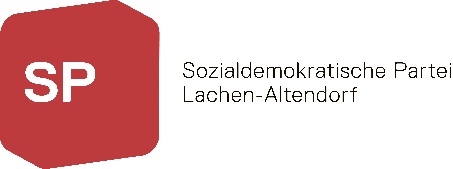 Mark Spengler		Thomas BüelerElmerstrasse 4		Tulpenweg 38852 Altendorf		8853 Lachen079 420 43 35		077 424 58 10bolderdash@gmx.ch			thomas.bueele@gmail.comHerzliche Einladung zuram Montag, 02. März 2020, 19.30 Uhr, Hotel Bären, Marktstrasse 9 in LachenTraktanden:Nomination GemeinderatswahlenVaria Im Anschluss findet ein Stammtisch in ungezwungenem Rahmen mit unseren Regierungs- und Kantonsratskandidierenden statt. Es bietet sich die Möglichkeit, mit ihnen ins Gespräch zu kommen, ihnen zu Themen, die einem wichtig sind, auf den Zahn zu fühlen und sie persönlich kennen zu lernen. Wir freuen uns auf einen interessanten Abend, regen Austausch und gemütliches Beisammensein!Mark & ThomasPS: Die aktuellen Informationen zu den Aktivitäten der SP Lachen-Altendorf findet ihr stets auf unserer Homepage: www.spschwyz.ch/lachen-altendorf.